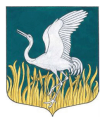 ЛЕНИНГРАДСКАЯ ОБЛАСТЬЛУЖСКИЙ МУНИЦИПАЛЬНЫЙ РАЙОНАДМИНИСТРАЦИЯМШИНСКОГО СЕЛЬСКОГО ПОСЕЛЕНИЯПОСТАНОВЛЕНИЕот       05 февраля 2018  года      №    57                                       Об утверждении Перечня муниципальных программМшинского сельского поселения           В соответствии со статьями 172, 179 Бюджетного кодекса Российской Федерации, в связи с утверждением новых программ, администрация Мшинского сельского поселенияПОСТАНОВЛЯЕТ:        1.Утвердить Перечень муниципальных программ Мшинского сельского поселения Лужского муниципального района Ленинградской области (приложение).        2. Специалистам администрации Мшинского сельского поселения обеспечить при необходимости актуализацию Перечня муниципальных программ Мшинского сельского поселения Лужского муниципального района Ленинградской области.        3. Настоящее постановление  разместить на официальном сайте администрации Мшинского  сельского поселения  в сети Интернет http://мшинское.рф/.            3. Контроль за исполнением настоящего постановления оставляю за собой.Глава администрацииМшинского   сельского поселения                                         Ю.В.КандыбаРазослано: в прокуратуру, в дело 									    УТВЕРЖДЕН														постановлением администрации 														Мшнского сельского поселения 														от 05.02.2018 № 57														(приложение)ПЕРЕЧЕНЬмуниципальных программ Мшинского сельского поселения Лужского муниципального района Ленинградской области№Наименование программы и реализуемые подпрограммыОтветственныйисполнитель (соисполнитель)Основные направления социально-экономического развития1«Устойчивое развитие территории Мшинскогосельского поселения на 2018 год и плановый период 2019-2020 годы»Подпрограмма 1 «Развитие культуры, физической культуры и спорта в Мшинском сельском поселении Лужского муниципального района Ленинградской области»Подпрограмма 2 «Обеспечение устойчивого функционирования жилищно-коммунального хозяйства в Мшинском сельском поселении Лужского муниципального района»Подпрограмма 3 «Развитие автомобильных дорог в Мшинском сельском поселении Лужского муниципального района»Подпрограмма 4 «Безопасность Мшинского сельского поселения Лужского муниципального района»Подпрограмма 6 «Развитие части территории Мшинского сельского поселения »Администрация Мшинского сельского поселенияСКЦ Мшинского СП- создание  условий  для устойчивого и сбалансированного социального и экономического развития  Мшинского сельского поселения  Лужского муниципального района на планируемый период;- повышение уровня и качества жизни сельского  населения на основе повышения уровня  развития социальной инфраструктуры и    инженерного обустройства населенных   пунктов, расположенных в сельской  местности;                                              - создание условий для улучшения	 социально-демографической ситуации в сельской местности; - повышение престижности проживания в сельской  местности.-развитие  массовой  физической  культуры и спорта;-развитие спорта высших достижений; -развитие объектов физической культуры;- создание комфортных условий жизнедеятельности в сельской местности;- активизация местного населения в решении вопросов местного значения- создание безопасных и благоприятных условий проживания граждан;- снижение доли аварийного жилья в жилищном фонде Мшинского сельского поселения поселения Лужского муниципального района Ленинградской области;- развитие малоэтажного жилищного строительства;- обеспечение благоустроенным жильем граждан, проживающих в жилищном фонде, признанном непригодными для постоянного проживания, за счет за счет бюджетов различных уровней;-повышение престижности проживания в сельской местности. - создание комфортных условий жизнедеятельности в сельской местности;- активизация местного населения в решении вопросов местного значения.2Развитие     и     поддержка     малого     и среднего предпринимательства в Мшинском сельском поселении  Лужского муниципального района на 2018 и плановый период 2019-2020 годыАдминистрация Мшинского сельского поселения- Развитие и поддержка субъектов малого и среднего предпринимательства.3«Гармонизация межнациональных  и межконфессиональных отношений,воспитанию толерантности на территории Мшинского сельского поселения на 2018 год»Администрация Мшинского сельского поселения- противодействие  этнополитическому и  этнорелигиозному экстремизму;- содействие   дальнейшему   развитию  элементов гражданского  общества –  общественных  объединений   этнокультурного       характера,   национально - культурных    автономий       и религиозных объединений граждан.    4Использование и охрана земель сельскохозяйственного назначения в Мшинском сельском поселении Лужского муниципального района »  Администрация Мшинского сельского поселения-повышение плодородия почв;- оптимизация процессов почвообразования;- сохранение биологического разнообразия;- обеспечение противопожарной безопасности на землях сельскохозяйственного назначения, землях запаса, а также при эксплуатации линейных и транспортных объектов, примыкающим к лесам.5«Противодействие экстремизму и профилактика терроризма в муниципальном образовании Мшинское  сельское поселение Лужского муниципального района Ленинградской области на 2018 и плановый период 2019-2020 годы»Администрация Мшинского сельского поселенияПротиводействие терроризму и экстремизму и защита жизни граждан, проживающих на территории муниципального образования Мшинское сельское поселение Лужского муниципального района Ленинградской области от террористических и экстремистских актов6«Развитие муниципальной службы в администрации Мшинского сельского поселения на 2018 и плановый период 2019-2020 годы»Администрация Мшинского сельского поселения7«Программа комплексного развития коммунальной инфраструктуры Мшинского сельского поселения Лужского муниципального района Ленинградской области на 2018-2035 годыАдминистрация Мшинского сельского поселенияЦелью Программы является качественное и надежное обеспечение коммунальными услугами потребителей Мшинского  сельского поселения, улучшение экологической ситуации.Программа комплексного развития систем коммунальной инфраструктуры Мшинского  сельского поселения является базовым документом для разработки инвестиционных и производственных программ организаций коммунального комплекса сельского поселения.8Программа комплексного развития транспортной инфраструктуры Мшинского сельского поселения Лужского муниципального района Ленинградской области на 2018-2035 годыАдминистрация Мшинского сельского поселенияРазвитие систем транспортной инфраструктуры на территории поселения в соответствии с текущими и перспективными потребностями муниципального образования, в целях повышения качества услуг и улучшения экологического состояния на основании решений, предусмотренных генеральным планом Мшинского сельского поселения Лужского муниципального района Ленинградской области;Формирование условий для социально-экономического развития;Повышение безопасности, качества эффективности транспортного обслуживания населения, юридических лиц и индивидуальных предпринимателей, осуществляющих экономическую деятельность9Программа комплексного развития социальной инфраструктуры Мшинского сельского поселения Лужского муниципального района Ленинградской области на 2018-2035 годы.Администрация Мшинского сельского поселенияЦель программы – создание полноценной качественной социальной инфраструктуры для формирования комфортной и безопасной среды жизнедеятельности.Задачи программы:- обеспечение доступности объектов социальной инфраструктуры поселения для населения поселения;- обеспечение достижения расчетного уровня обеспеченности населения поселения услугами в области образования, здравоохранения, физической культуры и массового спорта и культуры;- обеспечение эффективности функционирования социальной инфраструктуры- обеспечение безопасности и качества использования населением объектов социальной инфраструктуры поселения10Программа «Формирование комфортной городской среды на 2018-2022 годы»Администрация Мшинского сельского поселенияФормирование комфортной городской (сельской) среды и позитивного имиджа Мшинского  сельского поселения